มคอ. 5 	ภาคเรียนที่ 1 	ปีการศึกษา 2564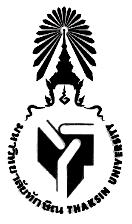 [รหัสวิชา] 	[ชื่อวิชาภาษาไทย] 			[ชื่อวิชาภาษาอังกฤษ]			หน่วยกิต [2(1-2-3)] หมวดที่  1  ข้อมูลโดยทั่วไปชื่อสถาบันอุดมศึกษา 	: มหาวิทยาลัยทักษิณชื่อหน่วยงาน		: คณะเทคโนโลยีและการพัฒนาชุมชนชื่อหลักสูตร		: วิทยาศาสตรบัณฑิต สาขาวิชาเทคโนโลยีการเกษตรและการพัฒนาชุมชน (ปรับปรุง พ.ศ. 2562)อาจารย์ผู้รับผิดชอบรายวิชาและอาจารย์ผู้สอน………………………..		อาจารย์ผู้รับผิดชอบรายวิชาและอาจารย์ผู้สอน…………………………		อาจารย์ผู้สอนสถานที่เรียน		: ภายในมหาวิทยาลัย______________________________________________	: ภายนอกมหาวิทยาลัย____________________________________________รายวิชาที่ต้องมีมาก่อนหรือต้องเรียนพร้อมกัน 	: ไม่มีจำนวนชั่วโมงที่ใช้ต่อภาคการศึกษา  	บรรยาย ... ชม.  ปฏิบัติ....ชม.  ศึกษาด้วยตนเอง...ชม. /สัปดาห์ หมวดที่  2  การจัดการเรียนการสอนของรายวิชา2.1 ผลลัพธ์การเรียนรู้ระดับรายวิชา (course learning outcomes: CLO) ที่กำหนดไว้ในรายละเอียดของรายวิชา (มคอ.3)เมื่อสิ้นสุดการเรียนการสอน ผู้สำเร็จการศึกษาในรายวิชาจะสามารถ2.2 ประสิทธิผลของวิธีสอนที่จะทำให้เกิดผลลัพธ์การเรียนรู้ตามที่ระบุไว้ในรายละเอียดของรายวิชา (มคอ.3)2.2.1 มีวิธีการสอนเหมาะสมกับผลลัพธ์การเรียนรู้ที่กำหนด ดังนี้   *ระบุวิธีการวัดผลการเรียนรู้ของนักศึกษา และทำเครื่องหมาย (X) ตรงกับผลลัพธ์การเรียนรู้ที่คาดหวัง2.2.2 การจัดการเรียนการสอน เทียบกับ แผนการสอน ตามที่ระบุไว้ในรายละเอียดของรายวิชา (มคอ.3)ก. ผลการดำเนินการข. ระบุเหตุผล  ถ้า จำนวนชั่วโมงที่สอนได้จริง ต่างจากแผนมากกว่าร้อยละ ๒๕.......................................................................................................................................................................................ค. ระบุรายละเอียด หัวข้อสอน ที่ไม่ครอบคลุมตามแผนที่กำหนดไว้ (ถ้ามี) 2.3 ระบบการวัดและการประเมินผลการเรียนรู้2.3.1 การประเมินผลแบบ formative evaluation :   มีการประเมิน  (กรุณาให้ข้อมูลในตาราง เพิ่มเติม)             ไม่มีการประเมิน  2.3.2 การประเมินผลแบบ summative evaluation ก. ใช้เครื่องมือการวัดผลที่สอดคล้องกับผลลัพธ์การเรียนรู้ที่ต้องการประเมิน *ระบุวิธีการวัดผลการเรียนรู้ของนักศึกษา และทำเครื่องหมาย (X) ตรงกับผลลัพธ์การเรียนรู้ที่คาดหวังข. มาตรฐานและการประกันคุณภาพระบบการวัดและประเมินผลลัพธ์การเรียนรู้ของนักศึกษาหมวดที่ 3 สรุปผลการจัดการเรียนการสอนของรายวิชา3.1 จำนวนนนิสิตที่ลงทะเบียนเรียน (ณ วันหมดกำหนดการเพิ่มถอน)		67  คน3.2 จำนวนนิสิตที่คงอยู่เมื่อสิ้นสุดภาคเรียน					67  คน3.3 จำนวนนิสิตที่ถอน (W)							  0  คน3.4 การกระจายของระดับคะแนน (เกรด) : จำนวนและร้อยละของนิสิตในแต่ละระดับคะแนน3.5 ปัจจัยที่ทำให้ระดับคะแนนผิดปกติ (ถ้ามี)......................................................................................................................................................................................................3.6 ความคลาดเคลื่อนจากแผนการประเมินที่กำหนดไว้ในรายละเอียดรายวิชา 3.7 การทวนสอบผลสัมฤทธิ์ของนิสิต (ให้อ้างอิงจาก มคอ. 2 และ 3)3.8 ปัญหาและผลกระทบต่อการดำเนินการหมวดที่ 4 ปัญหาและผลกระทบต่อการดำเนินการ4.1 ด้านทรัพยากรการเรียนรู้และสิ่งอำนวยความสะดวก4.2 ด้านการบริหารของรายวิชา หมวด 5 การประเมินรายวิชา5.1 ผลการประเมินรายวิชาโดยนิสิต (แนบเอกสาร)5.1.1 ข้อวิพากษ์ที่สำคัญจากผลการประเมินโดยนิสิต  ......................................................................................................................................................................................................5.1.2 ความเห็นของอาจารย์ผู้สอนต่อข้อวิพากษ์ตามข้อ 5.1.1......................................................................................................................................................................................................5.2 ผลการประเมินรายวิชาโดยวิธีอื่น5.2.1 ข้อวิพากษ์สำคัญจากผลการประเมินโดยวิธีอื่น......................................................................................................................................................................................................	5.2.2 ความเห็นของอาจารย์ผู้สอนต่อข้อวิพากษ์ตามข้อ 5.2.1 		      ......................................................................................................................................................................................................หมวดที่ 6 แผนการปรับปรุง6.1. ความก้าวหน้าของการปรับปรุงการเรียนการสอนตามที่เสนอในรายงานของรายวิชาครั้งที่ผ่านมา    6.2. การดำเนินการด้านอื่น ๆ ในการปรับปรุงรายวิชา ......................................................................................................................................................................................6.3. ข้อเสนอแผนการปรับปรุงสำหรับภาคการศึกษา/ปีการศึกษาต่อไป6.4. ข้อเสนอแนะของอาจารย์ผู้รับผิดชอบรายวิชาต่ออาจารย์ผู้รับผิดชอบหลักสูตร......................................................................................................................................................................................................PLO1 สามารถอธิบาย...CLO 1 บ่งชี้...CLO 2 ให้นิยาม...CLO 3 อธิบาย...PLO2สามารถประยุกต์...CLO 4 แก้ปัญหา...CLO 5 ประยุกต์...CLO 6 ตัดสินใจ...วิธีการจัดการเรียนการสอนในรายวิชาผลลัพธ์การเรียนรู้ระดับรายวิชา(Course Learning Outcomes: CLOs)ผลลัพธ์การเรียนรู้ระดับรายวิชา(Course Learning Outcomes: CLOs)ผลลัพธ์การเรียนรู้ระดับรายวิชา(Course Learning Outcomes: CLOs)ผลลัพธ์การเรียนรู้ระดับรายวิชา(Course Learning Outcomes: CLOs)ผลลัพธ์การเรียนรู้ระดับรายวิชา(Course Learning Outcomes: CLOs)ผลลัพธ์การเรียนรู้ระดับรายวิชา(Course Learning Outcomes: CLOs)ปัญหาของวิธีการสอนปัญหาของวิธีการสอนปัญหาและข้อเสนอแนะในการแก้ไขปัญหาวิธีการจัดการเรียนการสอนในรายวิชาCLO1CLO2CLO3CLO4CLO5CLO6มีไม่มีปัญหาและข้อเสนอแนะในการแก้ไขปัญหา บรรยายxxxx ฝึกปฏิบัติ ณ ...xx กิจกรรม...xxxx วิเคราะห์กรณีศึกษาxxxxจัดทำโครงงานกลุ่มและนำเสนอxxxxชั่วโมงการเรียนการสอนชั่วโมงการเรียนการสอนชั่วโมงการเรียนการสอน1. จำนวนชั่วโมงตามแผนการสอน (นับรวมภาคทฤษฎีและปฏิบัติ).....ชม......ชม.2. จำนวนชั่วโมงที่สอนได้จริง.....ชม......ชม.3. ร้อยละของจำนวนชั่วโมงที่สอนได้จริงเทียบกับแผนร้อยละ.......ร้อยละ.......หัวข้อการเรียนรู้หัวข้อการเรียนรู้หัวข้อการเรียนรู้1. จำนวนหัวข้อการเรียนรู้ตามแผนการสอน....หัวข้อ2. จำนวนหัวข้อการเรียนรู้ที่สอนได้จริง....หัวข้อ3. ร้อยละของจำนวนหัวข้อการเรียนรู้ที่สอนได้จริงเทียบกับแผนร้อยละ.......หัวข้อที่สอนไม่ครอบคลุมตามแผนนัยสำคัญ นัยสำคัญ นัยสำคัญ แนวทางทางการสอนชดเชย/การป้องกันปัญหาในอนาคตหัวข้อที่สอนไม่ครอบคลุมตามแผน มากปานกลางน้อยแนวทางทางการสอนชดเชย/การป้องกันปัญหาในอนาคต…….……………..	วิธีจัดการประเมินผลแบบ formative evaluationแผนที่กำหนดไว้แผนที่กำหนดไว้แนวทางการปรับปรุงพัฒนาวิธีจัดการประเมินผลแบบ formative evaluationมีไม่มีก. กำหนดระยะเวลา/ช่วงเวลาประเมินไว้อย่างชัดเจน   ข. กำหนดเครื่องมือที่ใช้  (ถ้ามีการกำหนด ให้ระบุเครื่องมือที่ใช้ประกอบ เช่น rubrics)(1)...........(2)...........ค. มีการให้ข้อมูลป้อนกลับแก่นักศึกษารายบุคคล  (ถ้ามี ระบุวิธีการที่ใช้)(1)............(2)...........ง. นำผลประเมินมาวางแผนช่วยเหลือนักศึกษาวิธีการวัดผลการเรียนรู้ผลลัพธ์การเรียนรู้ระดับรายวิชา(Course Learning Outcomes: CLOs)ผลลัพธ์การเรียนรู้ระดับรายวิชา(Course Learning Outcomes: CLOs)ผลลัพธ์การเรียนรู้ระดับรายวิชา(Course Learning Outcomes: CLOs)ผลลัพธ์การเรียนรู้ระดับรายวิชา(Course Learning Outcomes: CLOs)ผลลัพธ์การเรียนรู้ระดับรายวิชา(Course Learning Outcomes: CLOs)ผลลัพธ์การเรียนรู้ระดับรายวิชา(Course Learning Outcomes: CLOs)ปัญหาในการวัดผลฯปัญหาในการวัดผลฯปัญหาและข้อเสนอแนะในการแก้ไขปัญหาวิธีการวัดผลการเรียนรู้CLO1CLO2CLO3CLO4CLO5CLO6มีไม่มีปัญหาและข้อเสนอแนะในการแก้ไขปัญหา ......................................................................……………………………..กระบวนการวัดและประเมินผลลัพธ์การเรียนรู้การดำเนินการการดำเนินการแนวทางการพัฒนาคุณภาพกระบวนการวัดและประเมินผลลัพธ์การเรียนรู้มีไม่มีแนวทางการพัฒนาคุณภาพ1.  ใช้การวัดผลด้วยการสอบ 1.1 กำหนด table of specification1.2 ทบทวนข้อสอบก่อนนำไปใช้1.3 วิเคราะห์ข้อสอบ1.4 จัดทำคลังข้อสอบ2. จัดทำ Rubrics เป็นเครื่องมือในการวัดผล3. กำหนดเกณฑ์ตัดสินผลการประเมินไว้ชัดเจน4. ใช้ระบบการตัดสินผล/การตัดเกรดแบบอิงเกณฑ์ที่เป็นไปตามมาตรฐาน5. จัดการทวนสอบการวัดและประเมินผลลัพธ์การเรียนรู้ระดับคะแนน (เกรด)ช่วงคะแนนจำนวนร้อยละA80.00 ขึ้นไป2131.34B+75.00-79.991725.37B70.00-74.991928.36C+65.00-69.9945.97C60.00-64.9968.96D+55.00-59.9900D50.00-54.9900F0-49.9900VG---G---S---U---I---IP---    3.6.1 ความคลาดเคลื่อนด้านกำหนดเวลาการประเมิน......................................................................................................................................................................................................    3.6.2 ความคลาดเคลื่อนด้านวิธีการประเมินผลการเรียนรู้ (ถ้ามี)......................................................................................................................................................................................................วิธีการทวนสอบสรุปผลมีการตั้งคณะกรรมการในสาขาวิชา ตรวจสอบผลการประเมินการเรียนรู้ของนักศึกษา โดยตรวจสอบข้อสอบรายงาน วิธีการให้คะแนนสอบ และการให้คะแนนพฤติกรรมผ่านมีการทวนสอบการให้คะแนนการตรวจผลงานของนิสิตโดยกรรมการวิชาการประจำภาควิชาและคณะผ่านปัญหาผลกระทบด้านทรัพยากรประกอบการเรียนการสอนและสิ่งอำนวยความสะดวกไม่มีไม่มีด้านการบริหารและองค์กรไม่มีไม่มีปัญหาที่พบผู้ได้รับผลกระทบ ผู้ได้รับผลกระทบ ผลกระทบที่เกิดขึ้น และ การแก้ไขปัญหาที่ได้ดำเนินการแล้ว หรือ แนวทาง/การวางแผนแก้ไขปัญหาปัญหาที่พบนักศึกษาผู้สอน ผลกระทบที่เกิดขึ้น และ การแก้ไขปัญหาที่ได้ดำเนินการแล้ว หรือ แนวทาง/การวางแผนแก้ไขปัญหา1.2.ปัญหาที่พบผู้ได้รับผลกระทบ ผู้ได้รับผลกระทบ ผลกระทบที่เกิดขึ้น และ การแก้ไขปัญหาที่ได้ดำเนินการแล้วหรือ แนวทาง/การวางแผนแก้ไขปัญหาปัญหาที่พบนักศึกษาผู้สอน ผลกระทบที่เกิดขึ้น และ การแก้ไขปัญหาที่ได้ดำเนินการแล้วหรือ แนวทาง/การวางแผนแก้ไขปัญหา1.2.	แผนการปรับปรุงผลการดำเนินการ(สำเร็จ/ไม่สำเร็จ/ไม่ได้ดำเนินการ)เหตุผล (ในกรณีที่ไม่ได้ปรับปรุง หรือปรับปรุงแต่ไม่เสร็จสมบูรณ์)---ข้อเสนอ กำหนดเวลาที่แล้วเสร็จผู้รับผิดชอบ---ชื่ออาจารย์ผู้รับผิดชอบรายวิชาชื่ออาจารย์ผู้รับผิดชอบรายวิชาชื่ออาจารย์ผู้รับผิดชอบรายวิชาลงชื่อ…………………………………………                                (........................................)ลงชื่อ…………………………………………                                (........................................)วันที่รายงานวันที่รายงาน....................................................................ชื่ออาจารย์ผู้รับผิดชอบหลักสูตรชื่ออาจารย์ผู้รับผิดชอบหลักสูตรชื่ออาจารย์ผู้รับผิดชอบหลักสูตรลงชื่อ………………………….………………                                  (........................................)ลงชื่อ………………………….………………                                  (........................................)วันที่รับรายงานวันที่รับรายงาน....................................................................